.CHASSE RIGHT, ROCK STEP, CHASSE LEFT, ROCK STEPFIGURE 8 VINEROCKING CHAIR STEP, STEP ½ PIVOT LEFT, KICK BALL STEPSTRUTS FORWARD, JAZZ BOX ¼ TURN RIGHT, CROSSREPEATA Good Party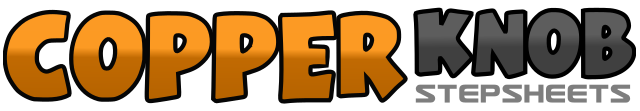 .......Count:32Wall:2Level:Beginner.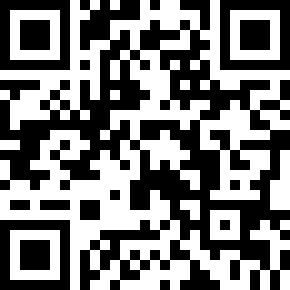 Choreographer:Gitte Kristoffersen (DK)Gitte Kristoffersen (DK)Gitte Kristoffersen (DK)Gitte Kristoffersen (DK)Gitte Kristoffersen (DK).Music:Party for Two (feat. Billy Currington) - Shania TwainParty for Two (feat. Billy Currington) - Shania TwainParty for Two (feat. Billy Currington) - Shania TwainParty for Two (feat. Billy Currington) - Shania TwainParty for Two (feat. Billy Currington) - Shania Twain........1&2Step right to right side, step left next to right, step right to right side3-4Rock back left, recover right5&6Step left to left side, step right next to left, step left to left side7-8Rock back right, recover left1-2Step right to right side, cross left behind right3-4Step right ¼ turn right, step left forward5-6Pivot ½ turn right, turn ¼ right stepping left to left side7-8Cross right behind left, turn ¼ left stepping left forward1-2Rock right forward, recover on left3-4Rock right back, recover on left5-6Step right forward, pivot ½ turn left7&8Kick right forward, step right beside left, step left forward1-2Step right toe forward, drop heel3-4Step left toe forward, drop heel5-6Cross right over left, step back left7-8Step right ¼ turn right, cross left over right